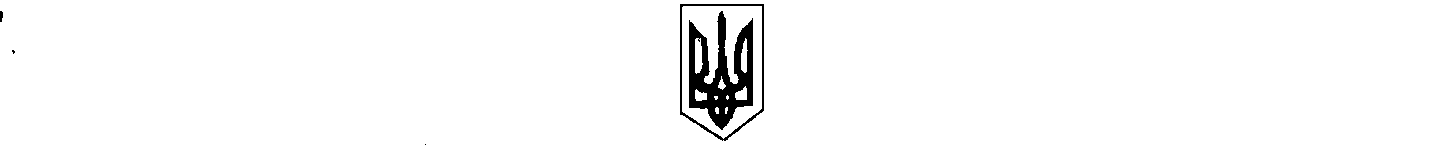                                                                      УКРАЇНА                                                    БІЛИЦЬКА СЕЛИЩНА РАДА                                             КОБЕЛЯЦЬКОГО РАЙОНУ                                              ПОЛТАВСЬКОЇ ОБЛАСТІ                                              ВИКОНАВЧИЙ КОМІТЕТ                                                             РІШЕННЯ26.07.2013                                                   смт Білики                                       № 123Про списання житлового будинкуяк непридатного для проживання іексплуатації по вулиці Дніпропетровсь-ка, 38  в смт Білики.           Керуючись ст.ст.30, 31 Закону України «Про місцеве самоврядування в Україні»та згідно акту обстеження житлового фонду від 25.07.2013 року, виконком селищної ради  вирішив:            1.Житловий будинок як непридатний для проживання та експлуатації по вулиці Дніпропетровській, 38  в смт Білики списати та  вилучити його з житлового фонду селища.           2.Рекомендувати гр.Яшан Ларисі Михайлівні приватизовану земельнуділянку загальною площею  в т.ч.  – для обслуговування жилого будинку та  – для ведення особистого селянського господарства згідно акту І-ПЛ №042331, реєстраційний номер 355 від 10.09.1997року використовувати за цільовим призначенням.  Голова виконкому                                                                                        О.Г. Киричко25 липня 2013 року                                                                      Затверджую:                                                                               Голова виконкому Білицької селищної ради                                                                               _____________________ О.Г. КиричкосмтБілики                                                              А К Т     Комісія в складі депутата Білицької селищної ради Проскурні Анатолія Кириловича, голови комісії з питаннь промисловості, житлово-комунального господарства, транспорту, зв»язку,торгівлі та побутового обслуговування населення Лисака Володимира Івановича,спеціаліста по земельним питанням виконкому селищної ради Касяна Григорія Івановича,працівника виконкому селищної ради Кобченко Наталії Григорівни  провели обстеження жилого будинку, що належить Яшан Ларисі Михайлівні на предмет придатності для проживання за адресою: смт Білики, вул.Дніпропетровська, 38.            В ході обстеження встановлено:           -літ-А житловий будинок 1904 року забудови, глиномазаний, фундаменту немає, із-за відсутності даху дерев»яномазане перекриття, внаслідок проникнення атмосферних опадів обвалилося, стіни просіли, віконні блоки і рами перекошені, стекла потріскалися.           -літ Б – сарай зруйнований.           -літ В – літня кухня зруйнована.           -літ Г – вьиральтня зруйнована.            Висновок комісії:           1. Житловий будинок, який належить Яшан Ларисі Михайлівні по вулиці Дніпропетровській, 38 в смт Білики списати, (фотографії додаються).           2.Рекомендувати гр.Яшан Ларисі Михайлівні приватизовану земельнуділянку загальною площею  в т.ч.  – для обслуговування жилого будинку та  – для ведення особистого селянського господарства згідно акту І-ПЛ №042331, реєстраційний номер 355 від 10.09.1997року використовувати за цільовим призначенням.                 Комісія:                                                     _____________А.К. Проскурня                                                                                  ______________В.І. Лисак                                                                                  ______________Г.І. Касян                                                                                   ______________Н.Г. Кобченко                                                                                  ______________Л.М. Яшан